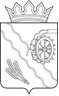 АДМИНИСТРАЦИЯ ШЕГАРСКОГО РАЙОНАТОМСКОЙ ОБЛАСТИП О С Т А Н О В Л Е Н И Е22.12.2022	№ 1562с. МельниковоОб утверждении порядка  расчета нормативных затрат на  выполнение муниципальных  работ    в  сфере   ведения бухгалтерского (бюджетного) и налогового учета,  формирование отчетности  применяемых при расчете объема финансового обеспечения выполнения муниципального задания муниципальным учреждением  Шегарского района	В соответствии с пунктом  4 статьи 69.2 Бюджетного кодекса Российской Федерации,  постановлением Администрации Шегарского района  от 30.12.2015 №974 (ред.  от 30.03.2016)  «Об утверждении Порядка формирования муниципального задания в отношении муниципальных учреждений Шегарского района и Порядка финансового обеспечения выполнения муниципального задания муниципальными учреждениями Шегарского района»,ПОСТАНОВЛЯЮ:Утвердить порядок расчета нормативных затрат на  выполнение муниципальных  работ    в  сфере   ведения бухгалтерского (бюджетного) и налогового учета,  формирование отчетности  применяемых при расчете объема финансового обеспечения выполнения муниципального задания муниципальным учреждением  Шегарского района,  согласно приложению к настоящему постановлению.        2. Настоящее постановление вступает в силу со дня его подписания.3.Настоящее постановление разместить  на  официальном сайте Шегарского района  https://www.shegadm.ru/.	 4. Контроль за исполнением настоящего постановления  возложить на Заместителя Главы Шегарского района по социальной сфере   Т.В. Звереву. Глава  Шегарского района                                  А.К. МихкельсонСаушкина И.В.2-10-54Приложениек постановлениюАдминистрации  Шегарского районаот 22.12.2022  №1562Порядок  расчета нормативных затрат на  выполнение муниципальных  работ    в  сфере   ведения бухгалтерского (бюджетного) и налогового учета,  формирование отчетности  применяемых при расчете объема финансового обеспечения выполнения муниципального задания муниципальным учреждением  Шегарского района1. Настоящий порядок расчета нормативных затрат на  выполнение муниципальных  работ    в  сфере   ведения бухгалтерского (бюджетного) и налогового учета,  формирование отчетности  применяемых при расчете объема финансового обеспечения выполнения муниципального задания муниципальным учреждением  Шегарского района (далее - учреждение),  разработан в соответствии с постановлением Администрации Шегарского района  от 30.12.2015 №974 (ред.  от 30.03.2016)   «Об утверждении Порядка формирования муниципального задания в отношении муниципальных учреждений Шегарского района и Порядка финансового обеспечения выполнения муниципального задания муниципальными учреждениями Шегарского района».2. Объем финансового обеспечения выполнения муниципального задания учреждением в текущем финансовом году и плановом периоде осуществляется в пределах бюджетных ассигнований, предусмотренных в бюджете муниципального образования "Шегарский район" на указанные цели.3. Нормативные затраты на выполнение w-й работы на соответствующий финансовый год (Nw) рассчитываются по формуле: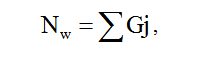 где:Nw - нормативные затраты на выполнение w-й работы на соответствующий финансовый год;Gj - нормативные затраты, определенные для j-й группы затрат на соответствующий финансовый год, где j - соответствующая группа затрат.4. Нормативные затраты на выполнение работ рассчитываются на работу в целом или в случае установления в муниципальном  задании показателей объема выполнения работы - на единицу объема работы.5. В состав нормативных затрат на выполнение работ включаются следующие группы затрат:а) затраты на оплату труда работников, непосредственно связанных с выполнением работы, и начисления на выплаты по оплате труда работников, непосредственно связанных с выполнением работы;б) затраты на приобретение материальных запасов и на приобретение движимого имущества (основных средств и нематериальных активов), используемого в процессе выполнения работы, с учетом срока его полезного использования, а также затраты на аренду указанного имущества;в) затраты на формирование резерва на полное восстановление состава объектов особо ценного движимого имущества, используемого в процессе выполнения работы (основных средств и нематериальных активов, амортизируемых в процессе выполнения работы), с учетом срока их полезного использования;г) затраты на иные расходы, непосредственно связанные с выполнением работы;д) затраты на оплату коммунальных услуг,   которые определяются исходя из натуральных показателей потребления коммунальных услуг в текущем финансовом году с учетом тарифов очередного финансового года, изменения площадей в очередном финансовом году по сравнению с текущим финансовым годом и ввода в эксплуатацию новых площадей (вывода из эксплуатации площадей), требований обеспечения энергоэффективности и энергосбережения.Затраты на коммунальные услуги определяются в соответствии с видами коммунальных ресурсов:затраты на холодное водоснабжение и водоотведение;затраты на горячее водоснабжение;затраты на теплоснабжение;затраты на газоснабжение, котельно-печное топливо;затраты на электроснабжение;е) затраты на содержание объектов недвижимого имущества, необходимого для выполнения муниципального задания, а также затраты на аренду указанного имущества.В состав затрат на содержание объектов недвижимого имущества входят:затраты на эксплуатацию системы охранной сигнализации и пожарной безопасности;затраты на аренду недвижимого имущества и земельных участков;затраты на проведение текущего ремонта объектов недвижимого имущества;затраты на содержание прилегающих территорий;прочие затраты на содержание объектов недвижимого имущества.ж) затраты на содержание объектов особо ценного движимого имущества и имущества, необходимого для выполнения муниципального задания, а также затраты на аренду указанного имущества.В состав затрат на содержание объектов особо ценного движимого имущества и имущества, необходимого для выполнения муниципального задания, входят:затраты на техническое обслуживание и текущий ремонт объектов особо ценного движимого имущества и имущества, необходимого для выполнения муниципального задания;затраты на материальные запасы, потребляемые в рамках содержания особо ценного движимого имущества и имущества, необходимого для выполнения муниципального задания, не отнесенные к нормативным затратам, непосредственно связанным с выполнением работы;прочие затраты на содержание объектов особо ценного движимого имущества и имущества, необходимого для выполнения муниципального задания;з) затраты на формирование резерва на полное восстановление состава объектов особо ценного движимого имущества, необходимого для общехозяйственных нужд (основных средств и нематериальных активов), с учетом срока их полезного использования в целях создания источника финансового обеспечения их приобретения, создания, модернизации и (или) дооборудования;и) затраты на приобретение услуг связи, которые определяются исходя из фактических объемов потребления за последние три года в натуральном или стоимостном выражении.Затраты на приобретение услуг связи включают в себя в том числе затраты на использование местной, междугородной и международной телефонной связи, информационно-телекоммуникационной сети "Интернет";к) затраты на приобретение транспортных услуг, которые определяются исходя из фактических объемов потребления за последние три года в натуральном или стоимостном выражении;л) затраты на оплату труда работников, которые не принимают непосредственного участия в выполнении работы, и начисления на выплаты по оплате труда работников, которые не принимают непосредственного участия в выполнении работы, включая административно-управленческий персонал;м) затраты на прочие общехозяйственные нужды.В состав затрат на прочие общехозяйственные нужды входят:затраты на ремонт и техническое обслуживание офисной и бытовой техники, мебели;затраты на командировочные расходы;затраты на приобретение и сопровождение программных продуктов;затраты на уплату государственных пошлин;затраты на повышение квалификации персонала;затраты на обязательное страхование гражданской ответственности владельцев транспортных средств;затраты на приобретение мебели, канцелярских и хозяйственных товаров, периодической литературы;затраты на приобретение бланков и переплетные работы;иные затраты.6. Затраты, указанные в подпунктах "в" и "з" пункта 5  настоящего Порядка, рассчитываются на основании годовой расчетной (плановой) суммы амортизации, которая должна начисляться по особо ценному движимому имуществу, используемому в процессе выполнения работы (основные средства и нематериальные активы, амортизируемые в процессе выполнения работы) и необходимому для общехозяйственных нужд (основные средства и нематериальные активы), исходя из срока его полезного использования, установленного с учетом Классификации основных средств, включаемых в амортизационные группы, утвержденной постановлением Правительства Российской Федерации от 1 января 2002 г. № 1 "О Классификации основных средств, включаемых в амортизационные группы", и условий его эксплуатации (повышенная сменность и (или) агрессивность среды), определяемых исходя из содержания выполняемых работ.Затраты на аренду имущества, включенные в затраты, указанные в подпунктах "б", "е" и 5 настоящего Порядка, учитываются в составе данных затрат в случае, если имущество, необходимое для выполнения муниципального задания, не закреплено за учреждением на праве оперативного управления.7.  Расчет нормативных  затрат  производит учреждение самостоятельно.  8. Значение нормативных затрат на выполнение работ утверждается постановлением Администрацией Шегарского района после его согласования с экономическим отделом  и Управлением финансов  Администрации Шегарского района. 